Межрегиональное управление Росприроднадзора по Астраханской и Волгоградской областям по вопросам, связанным с приемом официальной статистической информации на бумажном носителе, разъясняет следующее.В соответствии с п. 2 ст. 19 Федерального закона от 24.06.1998 № 89-ФЗ «Об отходах производства и потребления» индивидуальные предприниматели
и юридические лица, осуществляющие деятельность в области обращения
с отходами, обязаны представлять отчетность в порядке и в сроки, которые определены федеральным органом исполнительной власти в области статистического учета по согласованию с федеральными органами исполнительной власти в области обращения с отходами в соответствии со своей компетенцией.Согласно п. 7 ст. 8 Федерального закона от 29.11.2007 № 282-ФЗ «Об официальном статистическом учете и системе государственной статистики в Российской Федерации» (далее - Федеральный закон № 282-ФЗ) первичные статистические данные, документированные по формам федерального статистического наблюдения, предоставляются респондентами, за исключением респондентов, указанных в части 2 настоящей статьи, субъектам официального статистического учета в форме электронного документа, подписанного электронной подписью, если иное не установлено федеральными законами. При этом вид электронной подписи определяется субъектами официального статистического учета самостоятельно, за исключением случаев, если требование об использовании конкретного вида электронной подписи предусмотрено федеральными законами, принятыми в соответствии с ними нормативными правовыми актами либо соглашением между участниками электронного взаимодействия. Респондентами, указанными в части 2 настоящей статьи, первичные статистические данные, документированные по формам федерального статистического наблюдения, могут предоставляться субъектам официального статистического учета на бумажных носителях или в электронном виде в соответствии с законодательством Российской Федерации.В соответствии с п. 2 ст. 3 Федерального закона от 30.12.2020 № 500-ФЗ «О внесении изменений в Федеральный закон «Об официальном статистическом учете и системе государственной статистики в Российской Федерации» и статью 8 Федерального закона «Об основах государственного регулирования торговой деятельности в Российской Федерации» в отношении субъектов малого предпринимательства положения части 7 статьи 8 Федерального закона № 282-ФЗ применяются с 1 января 2022 года.В соответствии с требованиями п.7 Положения об условиях предоставления в обязательном порядке первичных статистических данных и административных данных субъектами официального статистического учета, утвержденного постановлением Правительства Российской Федерации от 18.08.2008 № 620, первичные статистические данные, документированные по формам федерального статистического наблюдения, предоставляются респондентами на бумажных носителях или в форме электронного документа, подписанного усиленной квалифицированной электронной подписью в соответствии с законодательством Российской Федерации.Таким образом, прием статистической отчетности в бумажном виде, в том числе, по формам федерального статистического наблюдения № 2-ТП (отходы), № 2-ТП (воздух) и № 2-ТП (рекультивация), начиная с 01.01.2022, не предусмотрен законодательством Российской Федерации.Прием статистической отчетности Росприроднадзором осуществляется только в электронном виде.Источник: https://34.rpn.gov.ru/regions/30/news/razyasneniya-o-prieme-ofitsialnoy-statisticheskoy-informatsii-5768448.html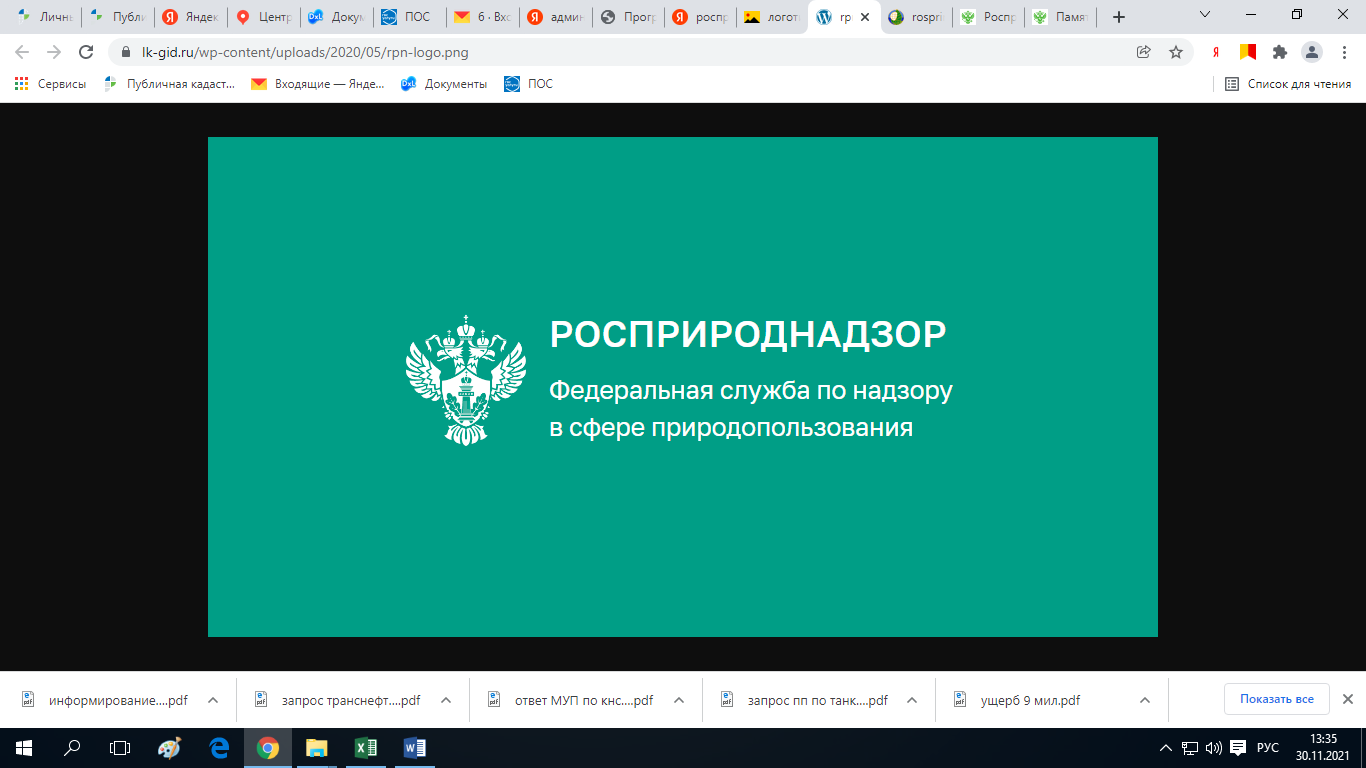 Разъяснения о приеме официальной статистической информации